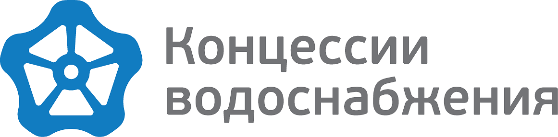 от ______________________ № __________________на № ___________________ от      ________________         В соответствии ч. 7 ст. 157.2 ЖК РФ и на основании представленного протокола общего собрания собственников помещений многоквартирного дома, расположенного по адресу:              ул. Очаковская, д. 13 ООО «Концессии водоснабжения» сочло возможным заключить договор по предоставлению коммунальных услуг холодного водоснабжения и водоотведения с 01.03.2020.        На основании вышеизложенного, ООО «Концессии водоснабжения» уведомляет Вас                     о заключении договора по предоставлению коммунальных услуг по холодному водоснабжению и водоотведению с собственниками помещений по ул. Очаковская, д. 13                          с 01.03.2020.Представитель по доверенности                                                                               ООО «Концессии водоснабжения»						      А.Ю. СоколовМаксимович Д.Н.         99-67-96 до. 1606О заключении прямых договоров